« Au bout d’une semaine […] prise pour une voleuse. »  Activité 1 – La course contre le tempsRépondez aux questions suivantes en petits groupes.1. Les expressions de temps sont omniprésentes dans le texte. Associez chaque expression à la bonne explication. (Cochez UNE case pour chaque question a., b., etc.)a) Une semaine :⃞ La durée passée depuis la disparition de la parure⃞ La durée passée depuis l’achat de la parureb) Cinq ans de plus :⃞ L'apparence de Monsieur Loisel⃞ L’âge de Monsieur Loiselc) Le lendemain :⃞ Le lendemain de la disparition de la parure⃞ Le lendemain de la décision de remplacer la parured) Trois jours :⃞ La durée de la recherche du bon bijoutier ⃞ La durée du délai de vente e) Avant la fin de février :⃞ La date limite pour racheter le collier⃞ La date limite pour rendre le collier à Madame Forestierf) Toute la fin de son existence :⃞ La date jusqu’à laquelle Monsieur Loisel aura des dettes⃞ La date jusqu’à laquelle Monsieur Loisel a promis de vivre avec Madame Loisel2. Plus tôt :⃞ Madame Forestier dit qu’elle a eu besoin de la parure plus tôt.⃞ Madame Forestier dit qu’elle aurait pu avoir besoin de la parure plus tôt.3. Monsieur Loisel à peur du futur. Choisissez dans le texte un nom synonyme de “futur”.…...............................................................................................................................................................................Activité 2 – Le collier de remplacement Répondez aux questions suivantes.1. Dans le texte, trouvez :a. un synonyme de “bijoutier” __________________________  b. le mot qui désigne une bijouterie ___________________________ 2. Ils visitent beaucoup de bijoutiers.3. Dans “chapelet de diamants”, quel mot fait référence à :a. la forme du collier : ______________________________b. la matière du collier : _______________________________4. Ils cherchent un collier similaire au collier de Madame Forestier. Dans le texte, trouvez un adjectif synonyme de “similaire” et complétez la phrase suivante. (Faites attention à l’accord de l’adjectif.)Ils cherchent un collier ______________________________ au collier de Madame Forestier.5. Pour vérifier la similarité du collier de remplacement, les Loisel s’aident d’une photo de la parure. Activité 3 – L’accord de vente et de rachat du collier Répondez aux questions suivantes.1. Le prix du collier de remplacement :a. Quel est le prix d’affichage du collier ? _________________________________________ b. Quel est le prix de vente du collier? ___________________________________________ c. Quel est le montant de la remise ? ___________________________________________ 2. Pourquoi les Loisel demandent-ils un délai de vente ?  …...............................................................................................................................................................................3. L’obligation de rachat :a. Il y a obligation de rachat si on retrouve le collier avant quelle date ? …...............................................................................................................................................................................b. Qui serait obligé de racheter le collier ?…...............................................................................................................................................................................c. Quel est le prix de rachat du collier ?…...............................................................................................................................................................................d. À votre avis, pourquoi une obligation de rachat est-elle importante ?…...............................................................................................................................................................................…...............................................................................................................................................................................4. Ce contrat vous paraît-il équitable ou inéquitable ? Justifiez votre réponse.…...............................................................................................................................................................................…...............................................................................................................................................................................…...............................................................................................................................................................................Activité 4 – La course après l’argentRépondez aux questions suivantes.1. Monsieur Loisel emprunte 18 000 francs à son père. 2. “Il emprunta, demandant mille francs à l'un, cinq cents à l'autre, cinq louis par ci, trois louis par là. ”a. Quelles sont les sommes d’argent citées dans cette phrase ?- …...............................- …...............................- …...............................- …...............................b. Dans quel ordre les sommes d’argent sont-elles citées ? (Cochez UNE case)⃞ En désordre⃞ Dans l’ordre croissant⃞ Dans l’ordre décroissantc. Comment appelle-t-on cette figure de style ?…...............................................................................................................................................................................d. Cette figure de style produit quel(s) effet(s) ?…...............................................................................................................................................................................…...............................................................................................................................................................................…...............................................................................................................................................................................3. “Il emprunta, demandant mille francs à l'un, cinq cents à l'autre, cinq louis par ci, trois louis par là.”a. Citez la phrase: Il emprunte à qui ? - …...............................- …...............................b. Citez la phrase: Il emprunte où ?- …...............................- …...............................c. Comment appelle-t-on cette figure de style ?…...............................................................................................................................................................................d. Cette figure de style produit quel(s) effet(s) ?…...............................................................................................................................................................................…...............................................................................................................................................................................…............................................................................................................................................................................... 4. Monsieur Loisel emprunte de l’argent à des prêteurs qui offrent des taux d’intérêt excessifs et illégaux. Dans le texte, trouvez le nom qui décrit ces prêteurs.  …...............................................................................................................................................................................5. Calculez la somme d’argent totale que Monsieur Loisel emprunte.…...............................................................................................................................................................................…...............................................................................................................................................................................6. Que pense Monsieur Loisel de ses dettes ? Pour chaque phrase, trouvez dans le texte une citation correspondante :a. Il paiera ses dettes tout le long de sa vie.Citation : ..................................................................................................................................................................…...............................................................................................................................................................................b. Il n’est pas sûr qu’il pourra rembourser ses dettes.Citation : ..................................................................................................................................................................…...............................................................................................................................................................................c. Il souffrira beaucoup pour rembourser ses dettes.Citation : ..................................................................................................................................................................…...............................................................................................................................................................................Activité 5 – La remise du collier1. De quoi Madame Loisel a-t-elle peur ?…...............................................................................................................................................................................…...............................................................................................................................................................................2. Madame Forestier a un “air froissé”. D’après vos connaissances, trouvez un adjectif synonyme de “froissé”:  …...............................................................................................................................................................................3. Comment appelle-t-on la boîte dans laquelle on range un bijou ?  …...............................................................................................................................................................................4. Madame Forestier vérifie que son collier est bien dans la boîte.5. Quelle importance Madame Forestier attache-t-elle au collier ? Justifiez votre réponse avec votre analyse de sa réaction. …...............................................................................................................................................................................…...............................................................................................................................................................................…...............................................................................................................................................................................6. À la place des Loisel, auriez-vous pris la même décision, notamment acheter un nouveau collier de diamant ? Pourquoi ou pourquoi pas ? (Utilisez le conditionnel au moins une fois dans votre réponse).…...............................................................................................................................................................................…...............................................................................................................................................................................…............................................................................................................................................................................... …...............................................................................................................................................................................Fiche réalisée par :Diane Girard, Institut Voltaire JHBFabien Vuillemin, Redhill    La Parure, Guy de MAUPASSANTFICHE APPRENANTNiveau A2/B1Partie n°6 – L’achat du collierPartie n°6 – L’achat du collierObjectifs principaux de la fiche - Comprendre les points principaux de cette partieObjectifs linguistiques- Étudier le lexique du temps et de la vente- Étudier deux figures de style : la gradation et le parallélisme.- Utiliser la phrase hypothétique (conditionnel) ⃞ Vrai⃞ FauxJustifiez votre réponse avec une citation du texte et/ou vos propres mots : …......................................................................................................................................................…......................................................................................................................................................⃞ Vrai⃞ FauxJustifiez votre réponse avec une citation du texte et/ou vos propres mots : ….......................................................................................................................................................….......................................................................................................................................................d. 1 louis = 20 francs   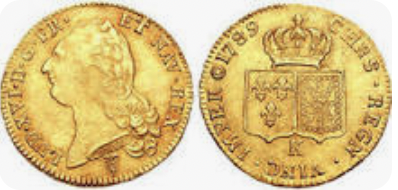 Combien de louis faudrait-il à Monsieur Loisel pour acheter le collier ? …..............................................................................................................................⃞ Vrai⃞ FauxJustifiez votre réponse avec une citation du texte et/ou vos propres mots : ….....................................................................................................................................................….....................................................................................................................................................⃞ Vrai⃞ FauxJustifiez votre réponse avec une citation du texte et/ou vos propres mots : …....................................................................................................................................................…....................................................................................................................................................